CE2                                     ARTS PLASTIQUES 			           « A la manière de Delaunay »Objectif:  savoir tracer un cercle à l'aide d'un compas               savoir observer et reproduire une composition plastique               gérer l'espace d'une feuille par des choix esthétiques et plastiquesMatériel:  1feuille canson A4 (blanches si vous souhaitez faire un fond ou sinon de couleur)               1 compas               crayons de couleursDéroulement:1/Rencontre avec une œuvreObserver l’œuvre suivante :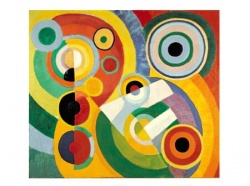 Joie de vivre (Delaunay)-> Les élèves doivent définir la procédure mise en place pour composer l'œuvre.Chez Delaunay, les cercles sont imbriqués les uns dans les autres. Certains ne sont pas complets. A noter que les cercles possèdent souvent le même milieu mais que le rayon change.Pour plus d’informations sur l’artiste : http://www.centrepompidou.fr/expositions/toureiffel/delaunay.htm (par exemple)2/RéalisationA-Tracer des cercles et des demi-cercles sur la feuille de canson, de tailles différentes et qui s’imbriquent. B-Lorsque la composition est achevée, les élèves colorient les différents cercles en veillant bien à alterner les couleurs vives et à respecter les contours de chaque cercle ou demi-cercle.Exemple :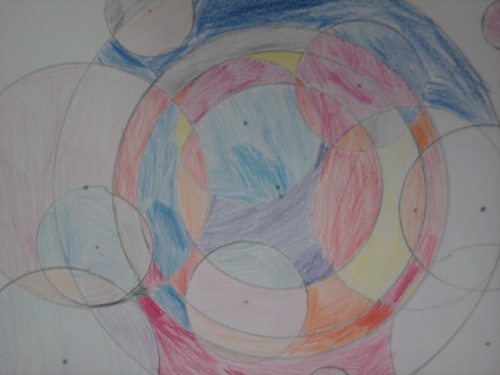  Après cela, les CE2 vont devenir des pro du compas!!